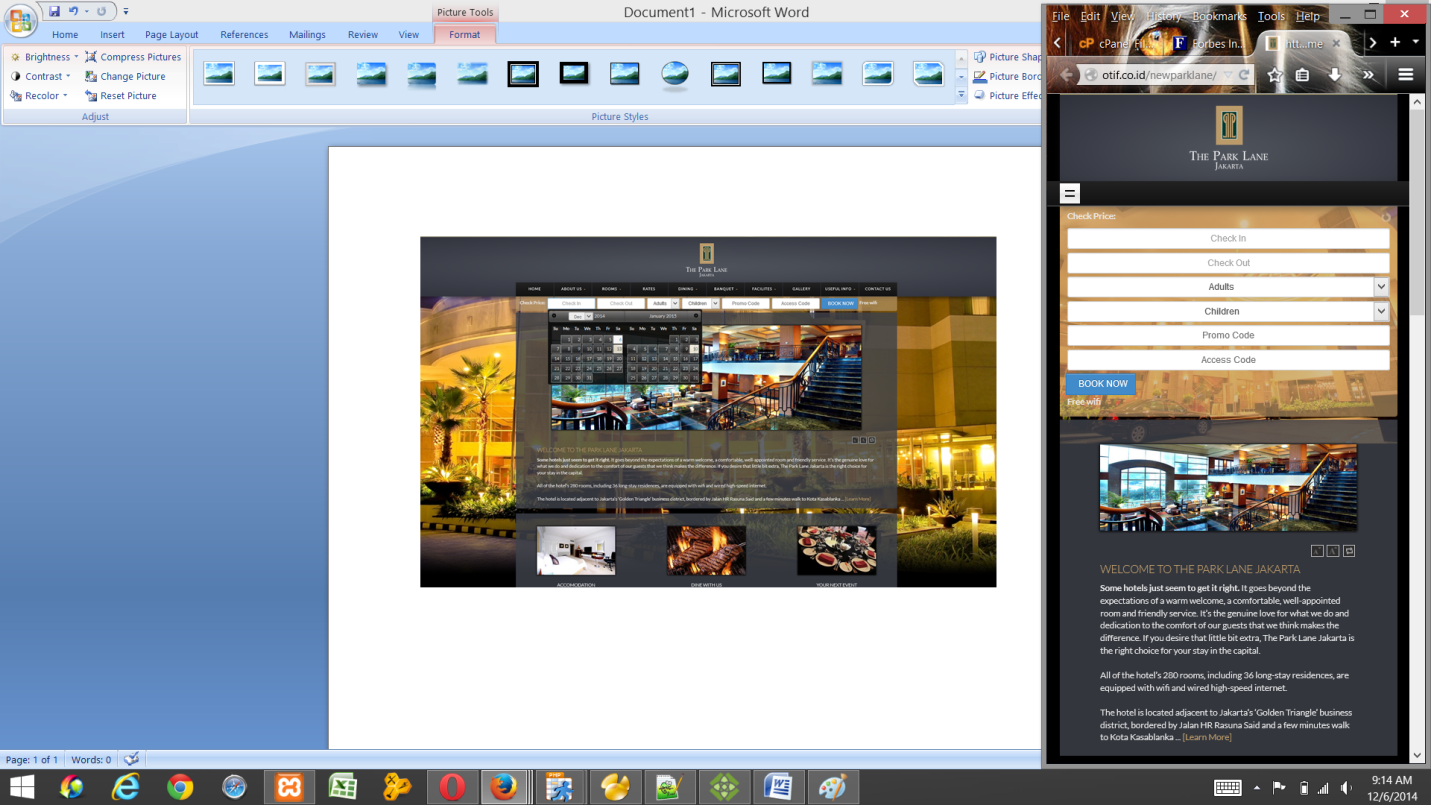 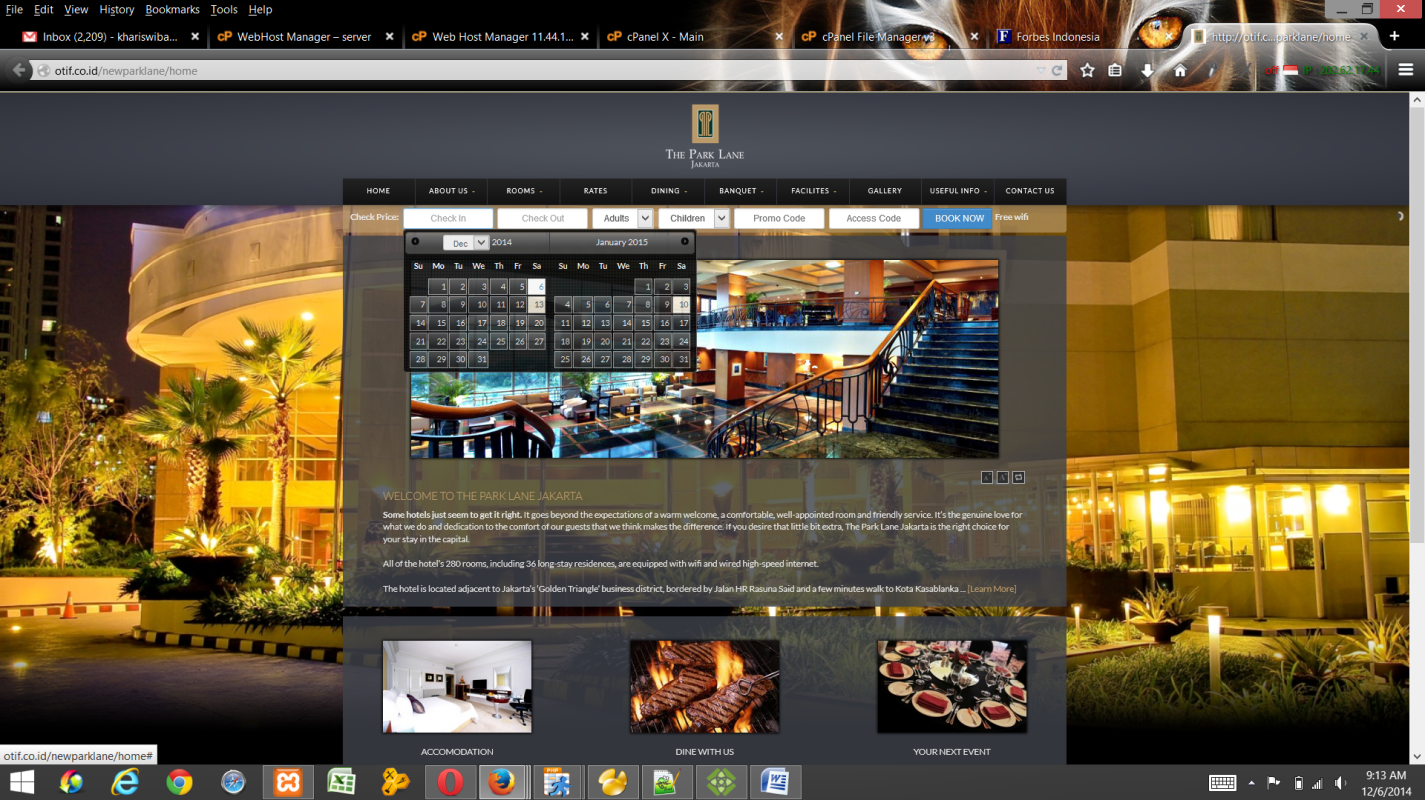 URL :www.otif.co.id/newparklane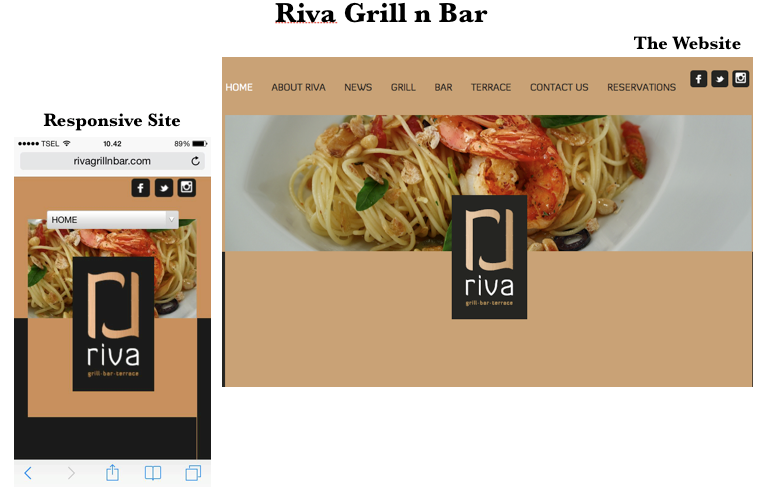 URL:  http://rivagrillnbar.com/home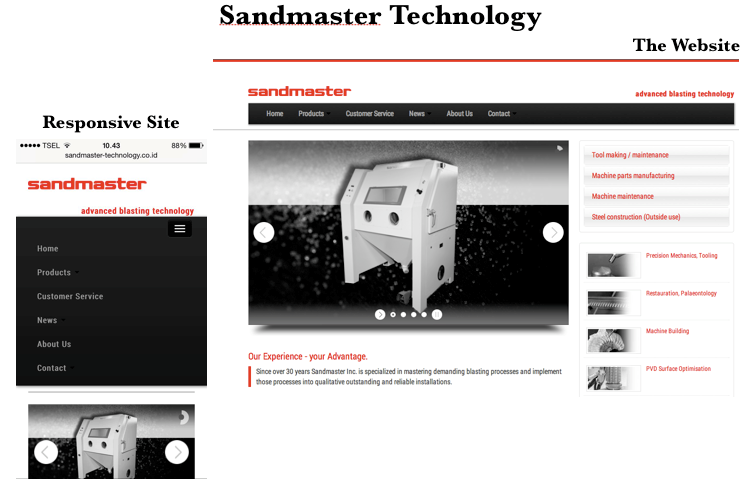 URL:  http://sandmaster-technology.co.id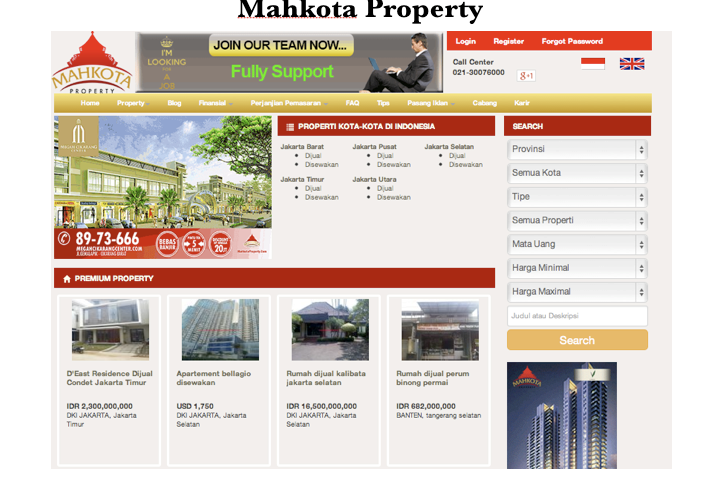 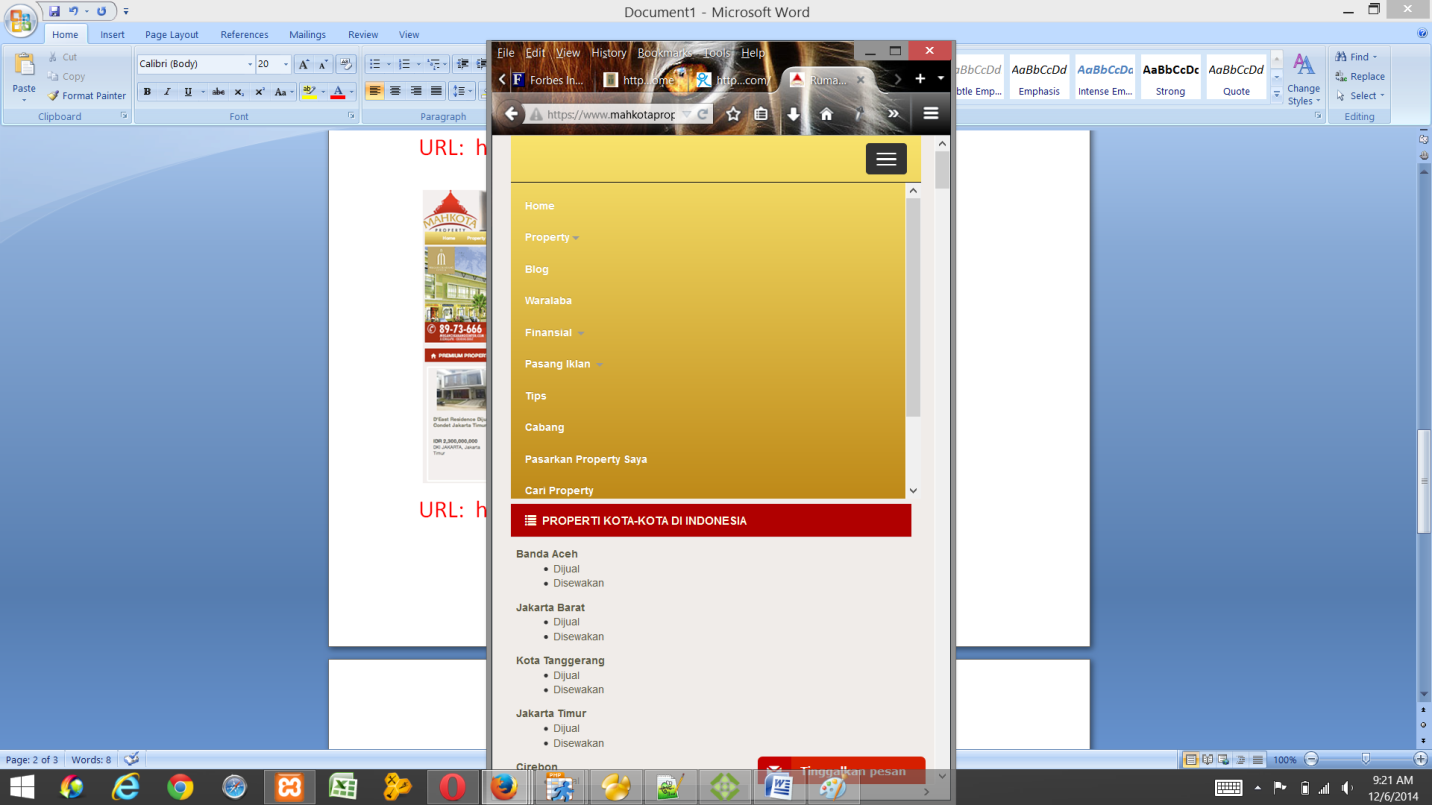 URL:  http://mahkotaproperty.com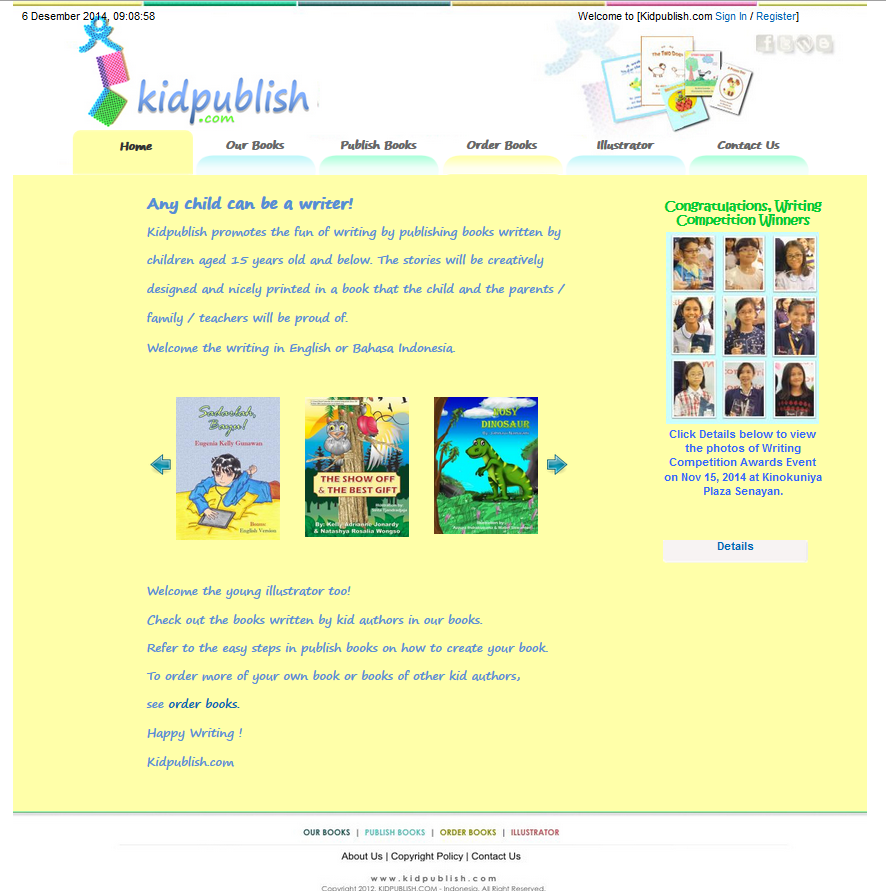 URL:  http://kidpublish.com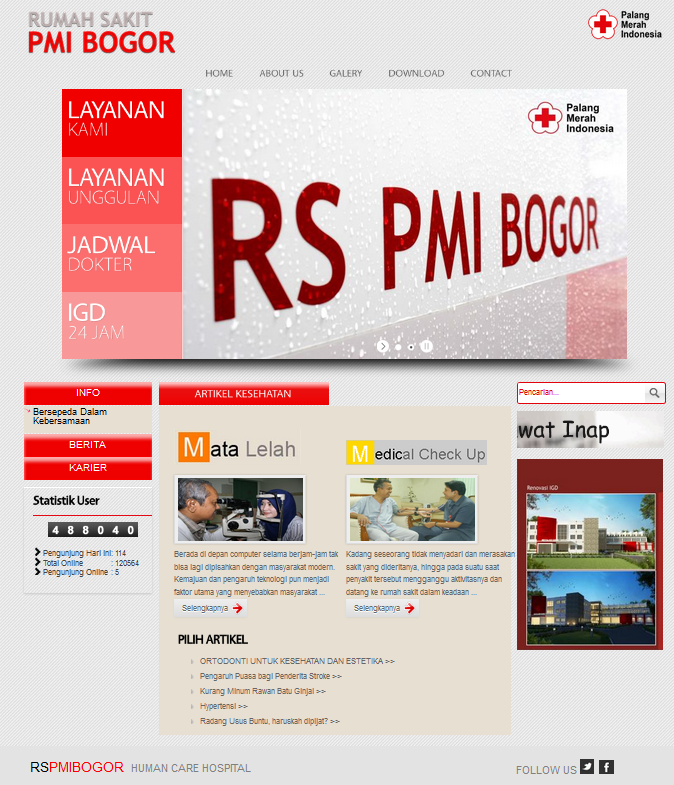 URL:  http://rspmibogor.or.id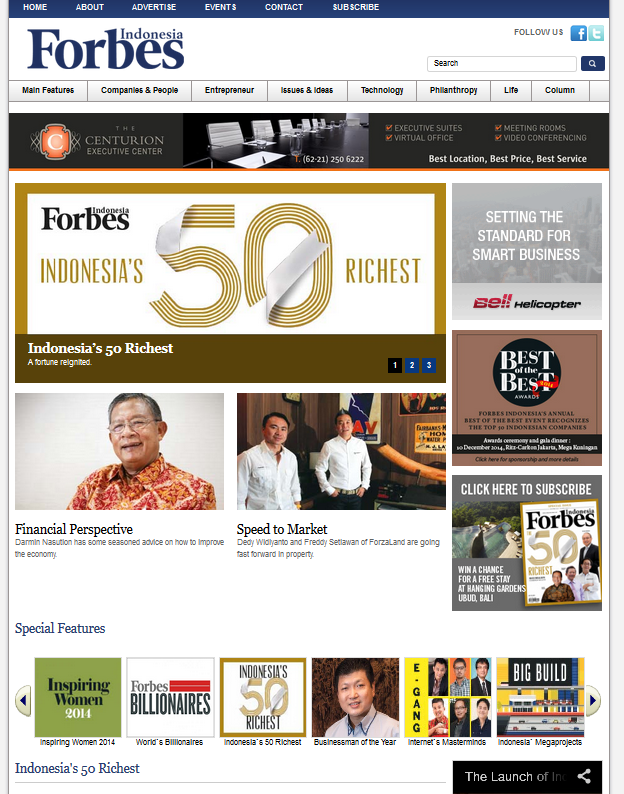 URL:  http://forbesindonesia.com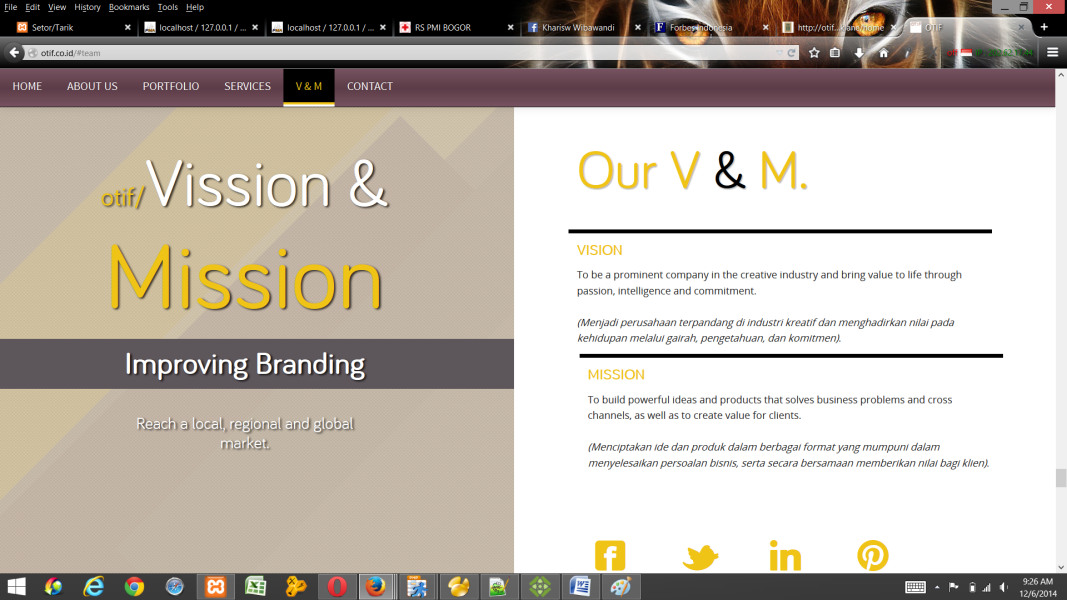 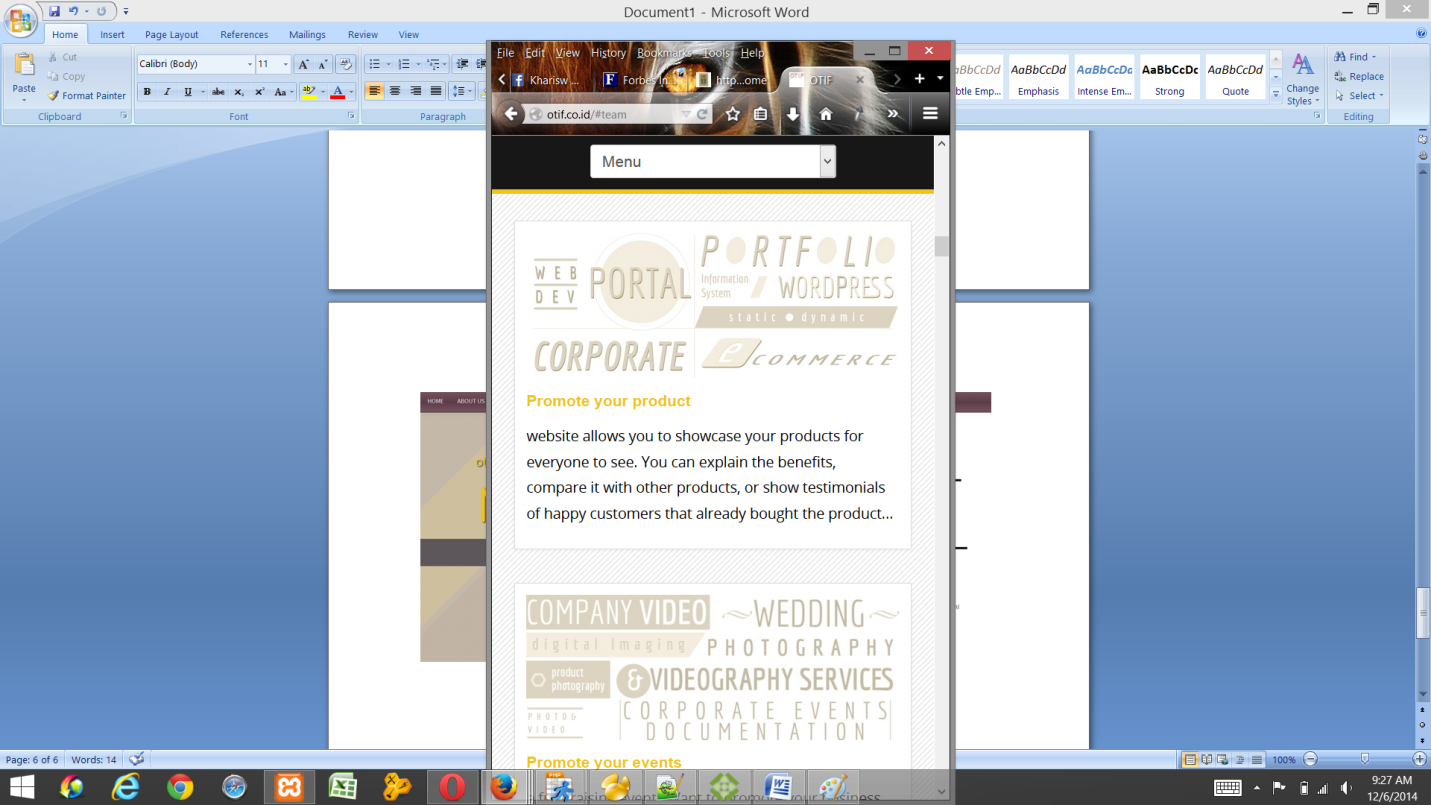 URL:  http://otif.co.id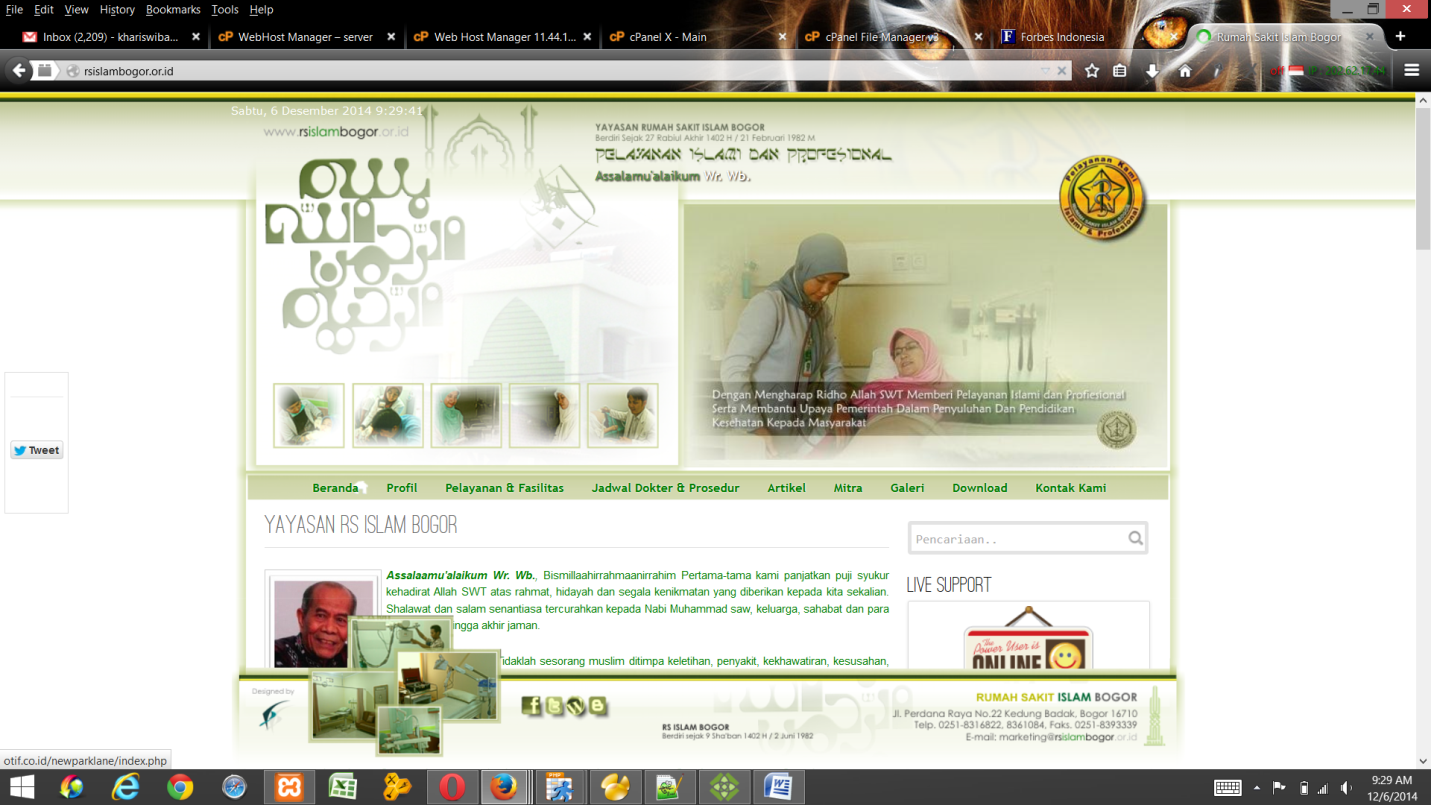 URL:  http://rsislambogor.or.id